Specjalistyczny Szpital im.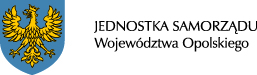 Ks. Biskupa Józefa Nathana w Branicach         ul. Szpitalna 18, 48-140 BraniceZamawiający:Specjalistyczny Szpital im. Ks. Biskupa Józefa Nathana w Branicachul. Szpitalna 18, 48-140 BraniceWWW.szpitalbranice.ple-mail: sekretariat@swsb.plTP   17/2024SPECYFIKACJA WARUNKÓW ZAMÓWIENIA„Odbiór, transport i unieszkodliwianie odpadów medycznych” 
TRYB UDZIELENIA ZAMÓWIENIA: tryb podstawowy bez negocjacji.ZATWIERDZIŁ:Dyrektor Krzysztof Nazimek   Nazwa oraz adres zamawiającego:Adres strony internetowej, na której udostępniane będą zmiany i wyjaśnienia treści SIWZ  Postępowanie prowadzone jest przy użyciu środków komunikacji elektronicznej z wykorzystaniem Platformy zakupowej. Zmiany i wyjaśnienia treści SWZ oraz inne dokumenty zamówienia bezpośrednio związane 
z postępowaniem o udzielenie zamówienia będą udostępniane na stronie internetowej: https://platformazakupowa.pl; Tryb udzielenia zamówienia Postępowanie o udzielenie zamówienia publicznego prowadzone jest w trybie podstawowym, na podstawie art.275 pkt. 1 ustawy z dnia 11 września 2019 r. – Prawo zamówień publicznych (Dz.U. z 2023., poz.1605) [zwanej dalej także „pzp”].W odpowiedzi na ogłoszenie o zamówieniu oferty mogą składać wszyscy zainteresowani wykonawcy, a następnie zamawiający wybiera najkorzystniejszą ofertę bez przeprowadzenia negocjacji.Opis przedmiotu zamówienia Przedmiotem zamówienia jest: Odbiór, transport i unieszkodliwianie odpadów medycznych 
w związku z prowadzoną przez Zamawiającego działalnością leczniczą, na warunkach określonych 
w ofercie oraz w Umowie przez okres 12 miesięcy. Szczegółowy opis przedmiotu zamówienia i warunki realizacji określa niniejsza SWZ, formularz ofertowo-cenowy oraz projekt umowy.Zamawiający określa szacunkową ilość odpadów w okresie 12 m-cy – 50 000 kg. Ilość odpadów uzależniona jest od ilości pacjentów przebywających w Szpitalu.Miejsce o termin odbioru odpadów: ul. Szpitalna 18, 48-140 Branice, Magazyn odpadów medycznych 2 razy w miesiącu. Wykonawca zobowiązuje się do dostarczenia do magazynu odpadów Szpitala 7  pojemników zbiorczych o pojemności 1100 l. Odbiór, transport i unieszkodliwienie odpadów medycznych musi odbywać się zgodnie 
z obowiązującymi przepisami w tym zakresie, szczególnie z ustawą z dnia 14 grudnia 2012 r., o odpadach (t.j.: Dz. U. z 2023 r., poz. 1587, z późń. zm.).Usługa sukcesywnego odbioru odpadów medycznych określonych w :- Rozporządzeniu Ministra Klimatu z dnia 02.01.2020 r. (Dz. U. 2020 r., poz. 10) w sprawie katalogu odpadów;- Rozporządzeniu Ministra Zdrowia z dnia 05.10.2017 r. (Dz. U. 2017 r., poz. 1975) w sprawie szczegółowego sposobu postępowania z odpadami medycznymi;- Ustawie z dnia 27.04.2001 r. Prawo ochrony środowiska (Dz. U. 2024 r., poz. 54 ze późn. zm.); wykonywana przy użyciu własnego transportu, obejmująca swoim zakresem odbiór odpadów wraz              z załadunkiem, ważeniem i unieszkodliwianiem.-Rozporządzeniu Ministra Środowiska z dnia 13 stycznia 2014 w sprawie dokumentu potwierdzającego unieszkodliwienie zakaźnych odpadów medycznych lub zakaźnych odpadów weterynaryjnych (Dz.U. 2014 poz. 107);-Ustawie z dnia 13 kwietnia 2007 r. o zapobieganiu szkodom w środowisku i ich naprawie.Przewóz odpadów odbywać się będzie transportem Wykonawcy tj. pojazdami przystosowanymi do przewozu odpadów niebezpiecznych, posiadającymi w tym względzie wszelkie upoważnienia zgodnie z ustawą z dnia 19 sierpnia 2011 r. o przewozie towarów niebezpiecznych z zachowaniem wymogów sanitarno-epidemiologicznych i uwzględnieniem przepisów ADR. Kody odpadów przeznaczonych do odbioru zgodnie z Rozporządzeniem Ministra Klimatu z 02.01.2020r. w sprawie katalogu odpadów (Dz.U.2020 r. poz. 10):180103* - Inne odpady, które zawierają żywe drobnoustroje chorobotwórcze lub ich toksyny oraz inne formy zdolne do przeniesienia materiału genetycznego, o których wiadomo lub co do których istnieją wiarygodne podstawy do sądzenia, że wywołują choroby u ludzi i zwierząt (np. zainfekowane pieluchomajtki, podpaski, podkłady itp.), z wyłączeniem 180180 i 180182,180104 -  Inne odpady niż wymienione w 180103 (np. opatrunki z materiału lub gipsu, pościel, ubrania jednorazowe, pieluchy itp.),180109- Leki inne niż wymienione 180108.Dodatkowe wymagania dot. realizacji przedmiotowej usługi:a/ zasada bliskości:Zgodnie z art. 20 ust 3 Ustawy z dnia 14 grudnia 2012 r o odpadach (t.j. Dz. U.2023 r., poz.1587 ze zm.) zakazuje się unieszkodliwiania zakaźnych odpadów medycznych poza obszarem województwa, na którym zostały wytworzoneb/ wyjątek od zasady bliskości:Zgodnie z art 20 ust 6 Ustawy z dnia 14 grudnia 2012 r o odpadach (t.j. Dz. U.2023 r., poz.1587 ze zm.)  dopuszcza się unieszkodliwienie zakaźnych odpadów medycznych na obszarze województwa innego niż to, na którym zostały wytworzone, w najbliżej położonej instalacji, w przypadku braku instalacji do unieszkodliwiania tych odpadów na obszarze danego województwa lub gdy istniejące instalacje nie mają wolnych mocy przerobowych.c/ metoda unieszkodliwiania odpadów:Zgodnie z art.95 ust.2 Ustawy z dnia 14 grudnia 2012 r o odpadach   (t.j. Dz. U. 2023 r., poz.1587 ze zm.) zakaźne odpady medyczne unieszkodliwia się przez termiczne przekształcanie w spalarniach odpadów niebezpiecznych. Zakazuje się ich unieszkodliwianie we współspalarniach odpadów.Zamawiający wymaga, aby oferowana usługa była wykonywana w sposób rzetelny, zgodny z przepisami prawa i powodowała jak najmniejsze zagrożenie dla zdrowia i życia ludzi oraz środowiska naturalnego.Wykonawca w związku z obowiązującymi przepisami prawnymi musi posiadać aktualny wpis do rejestru BDO.Wykonawca zobowiązany jest do przestrzegania wymagań określonych w decyzjach wydanych zgodnie z przepisami dla spalarni odpadów medycznych.Pojazdy Wykonawcy winny spełniać wymogi ustawy z dnia 19 sierpnia 2011r. o przewozie towarów niebezpiecznych (tj. Dz. U. z 2020r. poz. 875) (tj. Dz.U. z 2022 poz. 2147) oraz europejskiej umowy dotyczącej międzynarodowego przewozu towarów niebezpiecznych ADR.Kierowcy Wykonawcy winni posiadać odpowiednie kwalifikacje i zaświadczenia uprawniające do transportu towarów niebezpiecznych, jak również winni być przeszkoleni w zakresie postępowania z odpadami medycznymi.Rozliczenia pomiędzy Zamawiającym a Wykonawcą będą odbywały się na podstawie faktycznego odbioru i utylizacji odpadów medycznych. Wykonawca zobowiązany jest do przeszkolenia pracownika w zakresie postępowania po ekspozycji zawodowej na materiał potencjalnie zakaźny oraz przejąć wszelkie koszty postepowania 
w przypadku ekspozycji pracownika Wykonawcy. Wykonawca zobowiązany jest zabezpieczyć na swój koszt w środki ochrony indywidulanej pracownika.Kody CPV: 90500000-2 - Usługi związane z odpadami90524000-6 – Usługi w zakresie odpadów medycznych 90512000-9 – Usługi transportu odpadów90524400-0 – Usługi gromadzenia, transportu i wywozu odpadów szpitalnych 90524200-8 – Usługi usuwania odpadów90513300-9 – Usługi spalania odpadów	Wymagania w zakresie zatrudnienia na podstawie stosunku pracy, w okolicznościach, 
o których mowa w art. 95 PZP. a) Wymagania w zakresie zatrudnienia na podstawie stosunku pracy, w okolicznościach, o których mowa w art. 95 ustawy. Na podstawie art. 95 ustawy Zamawiający wymaga zatrudnienia przez Wykonawcę lub Podwykonawcę na podstawie stosunku pracy (w rozumieniu przepisów ustawy z dnia 26 czerwca 1974 r. – Kodeks pracy (Dz.U. 2020 r. poz. 1320 ze zm.)) osób wykonujących wskazane w lit. b) SWZ czynności związane z realizacją zamówienia, których wykonanie polega na wykonywaniu pracy. b)  Rodzaj czynności związanych z realizacją zamówienia, których dotyczą wymagania zatrudnienia na podstawie stosunku pracy przez Wykonawcę lub Podwykonawcę osób wykonujących czynności w trakcie realizacji zamówienia:  c) Sposób weryfikacji przez Zamawiającego zatrudnienia tych osób oraz uprawnienia Zamawiającego w zakresie kontroli spełniania przez Wykonawcę wymagań związanych z zatrudnianiem tych osób oraz sankcji z tytułu niespełnienia tych wymagań zostały określone przez Zamawiającego w załączniku stanowiącym Projekt umowy. d) (Wykonawca samodzielnie określa liczbę osób niezbędnych do wykonywania czynności bezpośrednio związanych z realizacją przedmiotu zamówienia przez cały okres jego trwania - zatrudnionych na podstawie umowy o pracę (w rozumieniu Kodeksu pracy). ⎯ nadzór i kontrola urządzeń i instalacji do unieszkodliwiania odpadów medycznych i zarzadzanie procesem unieszkodliwiania odpadów - kierownik Spalarni Odpadów Medycznych,- transport odpadów niebezpiecznych – kierowca. Termin wykonania zamówienia1.	Wymagany termin realizacji zamówienia – nie wcześniej niż od dnia 01.09.2024r. przez okres 12 miesięcy lub do wyczerpania przed tym terminem kwoty brutto umowy.Projektowane postanowienia umowy, które zostaną wprowadzone do treści tej umowy Projektowane postanowienia umowy  oraz możliwość dokonania zmian zawarte zostały 
w projekcie umowy - załącznik nr 2 do SWZ. Złożenie oferty jest jednoznaczne z akceptacją przez wykonawcę projektowanych postanowień umowy. Informacja o środkach komunikacji elektronicznej, przy użyciu których Zamawiający będzie się komunikował z wykonawcami Środkiem komunikacji elektronicznej jest platforma zakupowa zamawiającego: https://platformazakupowa.pl/transakcjeOsobą uprawnioną przez Zamawiającego do kontaktów z Wykonawcami jest: Beata Jarczewska. Wszelkie wnioski składane poza godzinami urzędowania Zamawiającego traktowane będą jako wniesione w następnym dniu roboczym. Zamawiający nie dopuszcza przesyłania wniosków w trybie art. 284 ust. 1 Pzp poprzez pocztę elektroniczną. W sytuacjach awaryjnych w szczególności w przypadku braku działania platformy zakupowej https://platformazakupowa.pl/pn/szpitalbranice  Zamawiający dopuszcza komunikację za pomocą poczty elektronicznej (z wyłączeniem złożenia oferty, dla której jedynym dopuszczalnym sposobem złożenia jest przesłanie jej za pośrednictwem Platformy Zakupowej). W takim przypadku komunikacja odbywa się za pomocą adresu:   zamowieniapubliczne@swsb.pl          Oferta, wniosek oraz przedmiotowe środki dowodowe (jeżeli były wymagane) składane elektronicznie muszą zostać podpisane elektronicznym kwalifikowanym podpisem lub podpisem zaufanym lub podpisem osobistym. W procesie składania oferty, wniosku w tym przedmiotowych środków dowodowych na platformie, kwalifikowany podpis elektroniczny wykonawca składa bezpośrednio na dokumencie.  Do wniosku o wyjaśnienie treści SWZ w trybie art. 284 ust. 1 Pzp, wskazane jest także załączenie przez Wykonawcę dodatkowo ww. dokumentu w formacie umożliwiającym edytowanie tekstu przez Zamawiającego (np. .docx). Jeżeli Zamawiający lub Wykonawca przekazują oświadczenia, wnioski, zawiadomienia lub informacje drogą elektroniczną, każda ze stron na żądanie drugiej niezwłocznie potwierdza fakt ich otrzymania.Wniosek lub oferta składana elektronicznie musi zostać podpisana elektronicznym podpisem kwalifikowanym, podpisem zaufanym lub podpisem osobistym. W procesie składania oferty za pośrednictwem platformazakupowa.pl, wykonawca powinien złożyć podpis bezpośrednio na dokumentach przesłanych za pośrednictwem https://platformazakupowa.pl/pn/szpitalbranice. Zaleca się stosowanie podpisu na każdym załączonym pliku osobno, w szczególności wskazanych w art. 63 ust. 1 oraz ust. 2  Pzp, gdzie zaznaczono, iż oferty, wnioski o dopuszczenie do udziału w postępowaniu oraz oświadczenie, o którym mowa w art. 125 ust.1 Pzp sporządza się, pod rygorem nieważności, w postaci lub formie elektronicznej i opatruje się odpowiednio w odniesieniu do wartości postępowania kwalifikowanym podpisem elektronicznym, podpisem zaufanym lub podpisem osobistym.Zamawiający, zgodnie z Rozporządzeniem Prezesa Rady Ministrów z dnia 31 grudnia 2020r. w sprawie sposobu sporządzania i przekazywania informacji oraz wymagań technicznych dla dokumentów elektronicznych oraz środków komunikacji elektronicznej w postępowaniu o udzielenie zamówienia publicznego lub konkursie (Dz. U. z 2020r. poz. 2452), określa niezbędne wymagania sprzętowo - aplikacyjne umożliwiające pracę na platformazakupowa.pl, tj.:stały dostęp do sieci Internet o gwarantowanej przepustowości nie mniejszej niż 512 kb/s,komputer klasy PC lub MAC o następującej konfiguracji: pamięć min. 2 GB Ram, procesor Intel IV 2 GHZ lub jego nowsza wersja, jeden z systemów operacyjnych - MS Windows 7, Mac Os x 10 4, Linux, lub ich nowsze wersje,zainstalowana dowolna przeglądarka internetowa, w przypadku Internet Explorer minimalnie wersja 10 0.,włączona obsługa JavaScript,zainstalowany program Adobe Acrobat Reader lub inny obsługujący format plików .pdf,Szyfrowanie na platformazakupowa.pl odbywa się za pomocą protokołu TLS 1.3.Oznaczenie czasu odbioru danych przez platformę zakupową stanowi datę oraz dokładny czas (hh:mm:ss) generowany wg czasu lokalnego serwera synchronizowanego z zegarem Głównego Urzędu Miar.Maksymalny rozmiar jednego pliku przesyłanego za pośrednictwem dedykowanych formularzy do: złożenia, zmiany, wycofania oferty wynosi 150 MB natomiast przy komunikacji wielkość pliku to maksymalnie 500 MB.Formaty plików wykorzystywanych przez wykonawców powinny być zgodne z Obwieszczeniem Prezesa Rady Ministrów z dnia 9 listopada 2017 r. w sprawie ogłoszenia jednolitego tekstu rozporządzenia Rady Ministrów w sprawie Krajowych Ram Interoperacyjności, minimalnych wymagań dla rejestrów publicznych i wymiany informacji w postaci elektronicznej oraz minimalnych wymagań dla systemów teleinformatycznych.Zamawiający rekomenduje wykorzystanie formatów: .pdf .doc .xls .jpg (.jpeg) ze szczególnym wskazaniem na .pdf.W celu ewentualnej kompresji danych Zamawiający rekomenduje wykorzystanie jednego z formatów: .zip, .7Z.Wśród formatów powszechnych a NIE występujących w rozporządzeniu występują: .rar .gif .bmp .numbers .pages.   Dokumenty złożone w takich plikach zostaną uznane za złożone nieskutecznie.Zamawiający zwraca uwagę na ograniczenia wielkości plików podpisywanych profilem zaufanym, który wynosi max 10MB, oraz na ograniczenie wielkości plików podpisywanych w aplikacji eDoApp służącej do składania podpisu osobistego, który wynosi max 5MB.Ze względu na niskie ryzyko naruszenia integralności pliku oraz łatwiejszą weryfikację podpisu, zamawiający zaleca, w miarę możliwości, przekonwertowanie plików składających się na ofertę na format .pdf  i opatrzenie ich podpisem kwalifikowanym PAdES. Pliki w innych formatach niż PDF zaleca się opatrzyć zewnętrznym podpisem XAdES. Wykonawca powinien pamiętać,  aby plik z podpisem przekazywać łącznie z dokumentem podpisywanym.Zamawiający zaleca aby w przypadku podpisywania pliku przez kilka osób, stosować podpisy tego samego rodzaju.  Podpisywanie różnymi rodzajami podpisów np. osobistym i kwalifikowanym może doprowadzić do problemów w   weryfikacji plików. Zamawiający zaleca, aby Wykonawca z odpowiednim wyprzedzeniem przetestował możliwość prawidłowego wykorzystania wybranej metody podpisania plików oferty.Zaleca się, aby komunikacja z wykonawcami odbywała się tylko na Platformie za pośrednictwem formularza „Wyślij wiadomość do zamawiającego”, nie za pośrednictwem adresu email.Osobą składającą ofertę powinna być osoba kontaktowa podana w dokumentacji.Ofertę należy przygotować z należytą starannością i zachowaniem odpowiedniego odstępu czasu do zakończenia  przyjmowania ofert. Podczas podpisywania plików zaleca się stosowanie algorytmu skrótu SHA2 zamiast SHA1.  Jeśli wykonawca pakuje dokumenty np. w plik ZIP zaleca się wcześniejsze podpisanie każdego ze skompresowanych plików. Zamawiający rekomenduje wykorzystanie podpisu z kwalifikowanym znacznikiem czasu.Zamawiający zaleca aby nie wprowadzać jakichkolwiek zmian w plikach po podpisaniu ich podpisem kwalifikowanym. Może to skutkować naruszeniem integralności plików co równoważne będzie z koniecznością odrzucenia oferty w postępowaniu.Termin związania ofertąWykonawca jest związany ofertą 30 dni od upływu terminu składania ofert, przy czym pierwszym dniem związania ofertą jest dzień, w którym upływa termin składania ofert, tj. do dnia 30.08.2024 roku.W przypadku gdy wybór najkorzystniejszej oferty nie nastąpi przed upływem terminu związania ofertą określonego w dokumentach zamówienia, zamawiający przed upływem terminu związania ofertą zwraca się jednokrotnie do wykonawców o wyrażenie zgody na przedłużenie tego terminu o wskazywany przez niego okres, nie dłuższy niż 30 dni.Przedłużenie terminu związania ofertą, o którym mowa wyżej, wymaga złożenia przez wykonawcę pisemnego oświadczenia o wyrażeniu zgody na przedłużenie terminu związania ofertą.W przypadku gdy Zamawiający żąda wniesienia wadium, przedłużenie terminu związania ofertą, o którym mowa wyżej, następuje wraz z przedłużeniem okresu ważności wadium albo, jeżeli nie jest to możliwe, z wniesieniem nowego wadium na przedłużony okres związania ofertą.Jeżeli termin związania ofertą upłynie przed wyborem najkorzystniejszej oferty, zamawiający wzywa wykonawcę, którego oferta otrzymała najwyższą ocenę, do wyrażenia w wyznaczonym przez zamawiającego terminie pisemnej zgody na wybór jego oferty. W przypadku braku zgody zamawiający zwraca się o wyrażenie takiej zgody do kolejnego wykonawcy, którego oferta została najwyżej oceniona, chyba że zachodzą przesłanki do unieważnienia postępowania.Opis sposobu przygotowania oferty Oferta wraz z załącznikami musi zostać sporządzona w języku polskim, chyba że SWZ stanowi inaczej, być złożona w postaci elektronicznej oraz podpisana kwalifikowanym podpisem elektronicznym, podpisem osobistym lub podpisem zaufanym pod rygorem nieważności.  Wykonawca ma prawo złożyć tylko jedną ofertę. Oferty wykonawcy, który przedłoży więcej niż jedną ofertę, zostaną odrzucone. Wykonawca składa ofertę wraz z wymaganymi oświadczeniami i dokumentami, wskazanymi 
w SWZ. Do upływu terminu składania ofert wykonawca może zmienić lub wycofać ofertę. Oferta musi być sporządzona w języku polskim, w postaci elektronicznej w formacie określonym przez operatora platformy zakupowej Open Nexus.Do przygotowania oferty konieczne jest posiadanie przez osobę upoważnioną do reprezentowania Wykonawcy kwalifikowanego podpisu elektronicznego lub podpisu osobistego lub podpisu zaufanego.Jeżeli na ofertę składa się kilka dokumentów, Wykonawca powinien stworzyć folder, do którego przeniesie wszystkie dokumenty oferty, podpisane kwalifikowanym podpisem elektronicznym lub podpisem zaufanym lub podpisem osobistym. Następnie z tego folderu Wykonawca zrobi folder .zip (bez nadawania mu haseł i bez szyfrowania). Dokumenty sporządzone w języku obcym są składane wraz z tłumaczeniem na język polski. Wszelkie informacje stanowiące tajemnicę przedsiębiorstwa w rozumieniu ustawy z dnia 16 kwietnia 1993 r. o zwalczaniu nieuczciwej konkurencji (Dz. U. z 2019 r. poz. 1010 i 1649 ), które Wykonawca zastrzeże jako tajemnicę przedsiębiorstwa, powinny zostać złożone w osobnym pliku wraz z jednoczesnym zaznaczeniem polecenia „Załącznik stanowiący tajemnicę przedsiębiorstwa” a następnie wraz z plikami stanowiącymi jawną część skompresowane do jednego pliku archiwum (ZIP). Wykonawca zobowiązany jest, wraz z przekazaniem tych informacji, wykazać spełnienie przesłanek określonych w art. 11 ust. 2 ustawy z dnia 16 kwietnia 1993 r. o zwalczaniu nieuczciwej konkurencji. Zaleca się, aby uzasadnienie zastrzeżenia informacji jako tajemnicy przedsiębiorstwa było sformułowane w sposób umożliwiający jego udostępnienie. Zastrzeżenie przez Wykonawcę tajemnicy przedsiębiorstwa bez uzasadnienia, będzie traktowane przez Zamawiającego jako bezskuteczne ze względu na zaniechanie przez Wykonawcę podjęcia niezbędnych działań w celu zachowania poufności objętych klauzulą informacji zgodnie z postanowieniami art. 18 ust. 3 pzp. Wykonawca nie może zastrzec informacji określonych w art. 222 ust.5 pzp.Do oferty należy dołączyć oświadczenie o niepodleganiu wykluczeniu w postaci elektronicznej opatrzone kwalifikowanym podpisem elektronicznym, podpisem zaufanym lub podpisem osobistym, a następnie wraz z plikami stanowiącymi ofertę skompresować do jednego pliku archiwum (ZIP).Do przygotowania oferty zaleca się wykorzystanie Formularza Oferty, którego wzór stanowi Załącznik nr 1 do SWZ. W przypadku, gdy Wykonawca nie korzysta z przygotowanego przez Zamawiającego wzoru, w treści oferty należy zamieścić wszystkie informacje wymagane w Formularzu Ofertowym.Do oferty należy dołączyć:Pełnomocnictwo upoważniające do złożenia oferty, o ile ofertę składa pełnomocnik;Pełnomocnictwo dla pełnomocnika do reprezentowania w postępowaniu Wykonawców wspólnie ubiegających się o udzielenie zamówienia - dotyczy ofert składanych przez Wykonawców wspólnie ubiegających się o udzielenie zamówienia;Oświadczenie Wykonawcy o niepodleganiu wykluczeniu z postępowania – wzór oświadczenia o niepodleganiu wykluczeniu stanowi Załącznik nr 3 do SWZ. W przypadku wspólnego ubiegania się o zamówienie przez Wykonawców, oświadczenie o niepodleganiu wykluczeniu składa każdy z Wykonawców;Oferta oraz oświadczenie o niepodleganiu wykluczeniu muszą być złożone w oryginale.Zasady składania ofert wspólnych Wykonawcy wspólnie ubiegający się o udzielenie zamówienia ustanawiają Pełnomocnika do reprezentowania ich w niniejszym postępowaniu albo reprezentowania ich w postępowaniu i zawarcia Umowy. Umocowanie musi wynikać z treści pełnomocnictwa przedłożonego wraz z ofertą.Pełnomocnictwo powinno jednoznacznie określać postępowanie, do którego się odnosi i precyzować zakres umocowania, musi też wyliczać wszystkich wykonawców, którzy wspólnie ubiegają się o zamówienie. Każdy z tych Wykonawców musi podpisać się na dokumencie pełnomocnictwa. Pełnomocnictwo winno być przekazane przez Wykonawcę w formie elektronicznej. Wszelka korespondencja prowadzona będzie wyłącznie z Pełnomocnikiem.Oświadczenia stanowiące wstępne potwierdzenie, że Wykonawca nie podlega wykluczeniu oraz spełnia warunki udziału w postępowaniu składa każdy z Wykonawców wspólnie ubiegających się o zamówienie. Dokument ten potwierdza spełnienie warunków udziału w postępowaniu oraz brak podstaw do wykluczenia w zakresie, w którym każdy z Wykonawców wykazuje spełnienie warunków udziału w postępowaniu oraz brak podstaw do wykluczenia.Dokumenty potwierdzające spełnienie warunków udziału w postępowania, o których mowa w SWZ Wykonawcy składają tak, aby wykazać, że wspólnie spełniają warunki udziału w postępowaniu.Zamawiający w stosunku do wykonawców wspólnie ubiegających się o udzielenie zamówienia w odniesieniu do warunku dotyczącego zdolności technicznej lub zawodowej dopuszcza łączne spełnienie warunku przez wykonawców. Spełnienie warunków udziału w postępowaniu przez wykonawców wspólnie ubiegających się o udzielenie zamówienia będzie weryfikowane przez Zamawiającego zgodnie zapisami art. 117 ustawy Pzp. Wykonawcy wspólnie składający ofertę, wraz z ofertą składają oświadczenie, z którego wynika który zakres przedmiotu zamówienia wykonają poszczególni wykonawcy. Przedmiotowe oświadczenie zawiera treść formularza ofertowego stanowiącego załącznik nr 1 do SWZ. Sposób oraz termin składania ofert Wykonawca składa ofertę za pośrednictwem platformy zakupowej Open Nexus. Sposób złożenia oferty opisany został w Instrukcji użytkownika https://platformazakupowa.pl/transakcja/777957Ofertę wraz z wymaganymi załącznikami należy złożyć w terminie do dnia 01.08.2024r. do godz. 08:00.Wykonawca może złożyć tylko jedną ofertę.Zamawiający odrzuci ofertę złożoną po terminie składania ofert.Wykonawca przed upływem terminu do składania ofert może wycofać ofertę. Sposób wycofania oferty został opisany w Instrukcji użytkownika.Wykonawca po upływie terminu do składania ofert nie może wycofać złożonej oferty.Termin otwarcia ofertOtwarcie ofert nastąpi w dniu 01.08.2024 r., o godzinie 08:30Otwarcie ofert jest niejawne.Zamawiający, najpóźniej  przed otwarciem ofert, udostępnia na stronie internetowej prowadzonego postępowania informację o kwocie, jaką zamierza przeznaczyć na sfinansowanie zamówienia.Zamawiający, niezwłocznie po otwarciu ofert, udostępnia na stronie internetowej prowadzonego postępowania informacje o:nazwach albo imionach i nazwiskach oraz siedzibach lub miejscach prowadzonej działalności gospodarczej albo miejscach zamieszkania wykonawców, których oferty zostały otwarte;cenach lub kosztach zawartych w ofertach.W przypadku wystąpienia awarii systemu teleinformatycznego, która spowoduje brak możliwości otwarcia ofert w terminie określonym przez Zamawiającego, otwarcie ofert nastąpi niezwłocznie po usunięciu awarii.Zamawiający poinformuje o zmianie terminu otwarcia ofert na stronie internetowej prowadzonego postępowania.Dokumenty składane wraz z ofertąWykonawca wraz z ofertą składa następujące dokumenty: Formularz ofertowy składany jest pod rygorem nieważności w formie elektronicznej lub w postaci elektronicznej opatrzonej podpisem zaufanym lub podpisem osobistym. Oświadczenie o niepodleganiu wykluczeniu oraz oświadczenie o spełnianiu warunków udziału w postępowaniu zgodnie z treścią zał. nr 3. Oświadczenie to stanowią dowód potwierdzający brak podstaw wykluczenia oraz spełnianie warunków udziału w postępowaniu, na dzień składania ofert, tymczasowo zastępujące wymagane podmiotowe środki dowodowe wskazane w  SWZ. Oświadczenia składane są pod rygorem nieważności w formie elektronicznej lub w postaci elektronicznej opatrzonej podpisem zaufanym, lub podpisem osobistym. Oświadczenia składają odrębnie: wykonawca/każdy spośród wykonawców wspólnie ubiegających się o udzielenie zamówienia. W takim przypadku oświadczenie potwierdza brak podstaw wykluczenia wykonawcy oraz spełnianie warunków udziału w postępowaniu w zakresie, w jakim każdy z wykonawców wykazuje spełnianie warunków udziału w postępowaniu; podmiot trzeci, na którego potencjał powołuje się wykonawca celem potwierdzenia spełnienia warunków udziału w postępowaniu. W takim przypadku oświadczenie potwierdza brak podstaw wykluczenia podmiotu oraz spełnianie warunków udziału w postępowaniu w zakresie, w jakim podmiot udostępnia swoje zasoby wykonawcy; podwykonawcy, na których zasobach wykonawca nie polega przy wykazywaniu spełnienia warunków udziału w postępowaniu. W takim przypadku oświadczenie potwierdza brak podstaw wykluczenia podwykonawcy (jeżeli zamawiający weryfikuje podstawy wykluczenia w odniesieniu do podwykonawcy). Pełnomocnictwo (jeżeli dotyczy) Gdy umocowanie osoby składającej ofertę nie wynika z dokumentów rejestrowych, wykonawca, który składa ofertę za pośrednictwem pełnomocnika, powinien dołączyć do oferty dokument pełnomocnictwa obejmujący swym zakresem umocowanie do złożenia oferty lub do złożenia oferty i podpisania umowy. W przypadku wykonawców ubiegających się wspólnie o udzielenie zamówienia wykonawcy zobowiązani są do ustanowienia pełnomocnika. Dokument pełnomocnictwa, z treści którego będzie wynikało umocowanie do reprezentowania w postępowaniu o udzielenie zamówienia tych wykonawców należy załączyć do oferty. Pełnomocnictwo powinno być załączone do oferty i powinno zawierać w szczególności wskazanie: postępowania o zamówienie publiczne, którego dotyczy, wszystkich wykonawców ubiegających się wspólnie o udzielenie zamówienia wymienionych z nazwy z określeniem adresu siedziby, ustanowionego pełnomocnika oraz zakresu jego umocowania. Wymagana forma: Pełnomocnictwo powinno zostać złożone w formie elektronicznej lub w postaci elektronicznej opatrzonej podpisem zaufanym, lub podpisem osobistym. Dopuszcza się również przedłożenie elektronicznej kopii dokumentu poświadczonej za zgodność z oryginałem przez notariusza, tj. podpisanej kwalifikowanym podpisem elektronicznym osoby posiadającej uprawnienia notariusza. Zgodnie z art. 97 § 2 ustawy z 14 lutego 1991 r. – Prawo o notariacie, elektroniczne poświadczenie zgodności odpisu, wyciągu lub kopii z okazanym dokumentem notariusz opatruje kwalifikowanym podpisem elektronicznym.Oświadczenie wykonawców wspólnie ubiegających się o udzielenie zamówienia (jeżeli dotyczy)Wykonawcy wspólnie ubiegający się o udzielenie zamówienia, spośród których tylko jeden spełnia warunek dotyczący uprawnień, są zobowiązani dołączyć do oferty oświadczenie, z którego wynika, które roboty budowlane, dostawy lub usługi wykonają poszczególni wykonawcy.Wykonawcy wspólnie ubiegający się o udzielenie zamówienia mogą polegać na zdolnościach tych z wykonawców, którzy wykonają roboty budowlane lub usługi, do realizacji których te zdolności są wymagane. W takiej sytuacji wykonawcy są zobowiązani dołączyć do oferty oświadczenie, z którego wynika, które dostawy lub usługi wykonają poszczególni wykonawcy. Wymagana forma:Wykonawcy składają oświadczenia w formie elektronicznej lub w postaci elektronicznej opatrzonej podpisem zaufanym, lub podpisem osobistym osoby upoważnionej do reprezentowania wykonawców zgodnie z formą reprezentacji określoną w dokumencie rejestrowym właściwym dla formy organizacyjnej lub innym dokumencie.Zobowiązanie podmiotu trzeciego lub inny dokument dot. udostępnienia zasobów (jeżeli dotyczy)Zobowiązanie podmiotu udostępniającego zasoby lub inny podmiotowy środek dowodowy potwierdzający, że stosunek łączący wykonawcę z podmiotami udostępniającymi zasoby gwarantuje rzeczywisty dostęp do tych zasobów oraz określać winno w szczególności:zakres dostępnych wykonawcy zasobów podmiotu udostępniającego zasoby;sposób i okres udostępnienia wykonawcy i wykorzystania przez niego zasobów podmiotu udostępniającego te zasoby przy wykonywaniu zamówienia;czy i w jakim zakresie podmiot udostępniający zasoby, na zdolnościach którego wykonawca polega w odniesieniu do warunków udziału w postępowaniu dotyczących wykształcenia, kwalifikacji zawodowych lub doświadczenia, zrealizuje roboty budowlane lub usługi, których wskazane zdolności dotyczą.Wymagana forma:Zobowiązanie musi być złożone w formie elektronicznej lub w postaci elektronicznej opatrzonej podpisem zaufanym, lub podpisem osobistym osoby upoważnionej do reprezentowania wykonawców zgodnie z formą reprezentacji określoną w dokumencie rejestrowym właściwym dla formy organizacyjnej lub innym dokumencie.Zastrzeżenie tajemnicy przedsiębiorstwa (jeżeli dotyczy)W sytuacji, gdy oferta lub inne dokumenty składane w toku postępowania będą zawierały tajemnicę przedsiębiorstwa, wykonawca, wraz z przekazaniem takich informacji, zastrzega, że nie mogą być one udostępniane, oraz wykazuje, że zastrzeżone informacje stanowią tajemnicę przedsiębiorstwa w rozumieniu przepisów ustawy z 16 kwietnia 1993 r. o zwalczaniu nieuczciwej konkurencji.Wykonawca nie później niż w terminie składania ofert musi wykazać, że zastrzeżone informacje stanowią tajemnicę przedsiębiorstwa, w szczególności określając, w jaki sposób zostały spełnione przesłanki, o których mowa w art. 11 pkt 4 ustawy z 16 kwietnia 1993 r. o zwalczaniu nieuczciwej konkurencji, zgodnie z którym tajemnicę przedsiębiorstwa stanowi określona informacja, jeżeli spełnia łącznie 3 warunki:ma charakter techniczny, technologiczny, organizacyjny przedsiębiorstwa lub jest to inna informacja mająca wartość gospodarczą,nie została ujawniona do wiadomości publicznej,podjęto w stosunku do niej niezbędne działania w celu zachowania poufności.Zaleca się, aby informacje stanowiące tajemnicę przedsiębiorstwa były załączone do innego pliku niż oferta - oddzielone od pozostałej (jawnej) części oferty. Wykonawca nie może zastrzec informacji, o których mowa w art. 222 ust. 5 uPzp.Wymagana forma:Dokument musi być złożony w formie elektronicznej (podpis kwalifikowany) lub w postacielektronicznej opatrzonej podpisem zaufanym, lub podpisem osobistym osoby upoważnionej.Sposób obliczenia ceny Cena przedmiotu zamówienia powinna być rozumiana jako cena w rozumieniu art.3 ust.1 pkt.1 ustawy z dnia 9 maja 2014 r. o informowaniu  o cenach towarów i usług (Dz.U.2023 poz 168 ). tj. cena - wartość wyrażoną w jednostkach pieniężnych, którą kupujący jest obowiązany zapłacić przedsiębiorcy za towar lub usługę; w cenie uwzględnia się podatek od towarów i usług oraz podatek akcyzowy, jeżeli na podstawie odrębnych przepisów sprzedaż towaru (usługi) podlega obciążeniu podatkiem od towarów i usług oraz podatkiem akcyzowym.W celu obliczenia ceny oferty, wykonawca wypełnia formularz –ofertowy zał. nr 1 do SWZ.Rozliczenia będą prowadzone w złotych polskich z dokładnością do dwóch miejsc po przecinku. Jeżeli oferta będzie zawierała ceny jednostkowe wyrażone jako wielkości matematyczne znajdujące się na trzecim i kolejnym miejscu po przecinku, zostanie odrzucona na podstawie art. 226 ust. 1 pkt 4 i 5 ustawy Pzp.Wykonawca zobowiązany jest zastosować stawkę VAT zgodnie z obowiązującymi przepisami ustawy z 11 marca 2004 r. o podatku od towarów i usług. Cena ofertowa musi obejmować wszystkie koszty związane z realizacją przedmiotu zamówienia, wszystkie inne koszty oraz ewentualne upusty i rabaty a także wszystkie potencjalne ryzyka ekonomiczne, jakie mogą wystąpić przy realizacji przedmiotu umowy, wynikające z okoliczności, których nie można było przewidzieć w chwili zawierania umowy Cena może być tylko jedna; nie dopuszcza się wariantowości cen. Zgodnie z art. 225 ustawy Pzp jeżeli została złożona oferta, której wybór prowadziłby do powstania u zamawiającego obowiązku podatkowego zgodnie z ustawą z 11 marca 2004 r. o podatku od towarów i usług, dla celów zastosowania kryterium ceny lub kosztu zamawiający dolicza do przedstawionej w tej ofercie ceny kwotę podatku od towarów i usług, którą miałby obowiązek rozliczyć. W takiej sytuacji wykonawca ma obowiązek:1) poinformowania zamawiającego, że wybór jego oferty będzie prowadził do powstania u zamawiającego obowiązku podatkowego;2) wskazania nazwy (rodzaju) towaru lub usługi, których dostawa lub świadczenie będą prowadziły do powstania obowiązku podatkowego;3) wskazania wartości towaru lub usługi objętego obowiązkiem podatkowym zamawiającego, bez kwoty podatku;4) wskazania stawki podatku od towarów i usług, która zgodnie z wiedzą wykonawcy, będzie miała zastosowanie.Informację w powyższym zakresie wykonawca składa w formularzu ofertowym. Brak złożenia ww. informacji będzie postrzegany jako brak powstania obowiązku podatkowego u zamawiającego.Zamawiający poprawia w ofercie:oczywiste omyłki pisarskie,oczywiste omyłki rachunkowe, z uwzględnieniem konsekwencji rachunkowych dokonanych poprawek  inne omyłki podlegające na niezgodności oferty ze SWZ, niepowodujące istotnych zmian w treści oferty. Zamawiający wyznaczy wykonawcy odpowiedni termin na wyrażenie zgody na poprawienie w ofercie omyłki lub zakwestionowanie sposobu  jej poprawienia. Brak odpowiedzi w wyznaczonym terminie uznaje się za wyrażenie zgody na poprawienie omyłki.– niezwłocznie zawiadamiając o tym wykonawcę, którego oferta została poprawiona.Opis kryteriów oceny ofert wraz z podanie wag tych kryteriów i sposobu oceny ofert Za najkorzystniejszą zostanie uznana oferta, odpowiadająca wszystkim warunkom określonym w dokumentach zamówienia, która uzyska największą łączną liczbę punktów. Przy wyborze i ocenianiu ofert uznanych za ważne, Zamawiający będzie się kierował następującymi kryteriami i ich znaczeniem oraz w następujący sposób będzie oceniał spełnienie kryteriów:Opis kryteriów oceny  ofertOkreślenie skali ocen dla poszczególnych kryteriów oraz sposobu obliczenia punktów. C – Cena: 100% - maks. 100 pkt C – liczba punktów przyznana danemu Wykonawcy w kryterium Cena W powyższym kryterium oceniany będzie całkowity koszt brutto. Maksymalną liczbę 100 pkt. otrzyma Wykonawca, który zaproponuje najniższą cenę brutto, pozostali będą oceniani zgodnie z poniższym wzorem.oferowana najniższa cena bruttocena = ---------------------------------------------------------------------x 100  %cena brutto oferty badanejCena ofertowa musi obejmować wszelkie koszty ponoszone przez Wykonawcę, a związane z wykonaniem przedmiotu zamówienia, zaś w przypadku Wykonawcy spoza wspólnego obszaru celnego Unii Europejskiej również opłaty celne i wszelkie inne opłaty i podatki. Jeżeli złożono ofertę, której wybór prowadziłby do powstania u zamawiającego obowiązku podatkowego zgodnie z przepisami o podatku od towarów i usług, zamawiający w celu oceny takiej oferty dolicza do przedstawionej w niej ceny podatek od towarów i usług, który miałby obowiązek rozliczyć zgodnie z tymi przepisami.Oferta, która przedstawi najkorzystniejszy bilans wg przyjętych kryteriów, a tym samym otrzyma największą łączną liczbę punktów, zostanie uznana za najkorzystniejszą. Pozostałe oferty zostaną sklasyfikowane zgodnie z ilością uzyskanych punktów. Informacja o formalnościach jakie muszą być dopełnione po wyborze oferty 
w celu zawarcia umowy w sprawie zamówienia publicznego Zamawiający zawiera umowę w sprawie zamówienia publicznego, z uwzględnieniem art. 577 pzp, w terminie nie krótszym niż̇ 5 dni od dnia przesłania zawiadomienia o wyborze najkorzystniejszej oferty, jeżeli zawiadomienie to zostało przesłane przy użyciu środków komunikacji elektronicznej.Zamawiający może  zawrzeć umowę w sprawie zamówienia publicznego przed upływem terminu, o którym mowa w ust. 1, jeżeli w postepowaniu o udzielenie zamówienia złożono tylko jedną ofertę .Wykonawca, którego oferta została wybrana jako najkorzystniejsza, zostanie poinformowany przez Zamawiającego o miejscu i terminie podpisania umowy. Zamawiający dopuszcza możliwość zawarcia umowy poprzez przesłanie umowy pocztą elektroniczną. Wykonawca, o którym mowa w ust. 1, ma obowiązek zawrzeć umowę w sprawie zamówienia na warunkach określonych w projektowanych postanowieniach umowy, które stanowią Załącznik Nr 2 do SWZ. Umowa zostanie uzupełniona o zapisy wynikające ze złożonej oferty.Przed podpisaniem umowy Wykonawcy wspólnie ubiegający się o udzielenie zamówienia (w przypadku wyboru ich oferty jako najkorzystniejszej) przedstawią Zamawiającemu umowę regulującą współpracę tych Wykonawców.Oświadczenie, iż Wykonawca lub Podwykonawca zatrudnia na podstawie stosunku pracy osoby wykonujące czynności bezpośrednio związane z realizacją przedmiotu zamówienia a spełniające przesłanki wynikające z art. 22 kp , przez cały okres jego trwania, którego wzór stanowi załącznik nr 5 do SWZ.Jeżeli Wykonawca, którego oferta została wybrana jako najkorzystniejsza, uchyla się od zawarcia umowy w sprawie zamówienia publicznego Zamawiający może dokonać ponownego badania i oceny ofert spośród ofert pozostałych w postepowaniu Wykonawców albo unieważnić postepowanie.Informacje o warunkach udziału w postępowaniu O udzielenie zamówienia w niniejszym postępowaniu zgodnie z art. 112 ust. 1 pkt 2 pzp mogą ubiegać się wyłącznie Wykonawcy, którzy spełniają określone przez Zamawiającego warunki udziału w postępowaniu, w następującym zakresie:1) Zdolności do występowania w obrocie gospodarczym.Zamawiający nie precyzuje w tym zakresie żadnych wymagań, których spełnienie Wykonawca zobowiązany jest wykazać w sposób szczególny.2) Uprawnień do prowadzenia określonej działalności gospodarczej lub zawodowej.Warunek ten zostanie spełniony, jeżeli wykonawca wykaże, że posiada: Aktualną decyzję (zezwolenie) właściwych terytorialnie organu na prowadzenie działalności dotyczącej gospodarki odpadami medycznymi objętych przedmiotem zamówienia w zakresie unieszkodliwiania odpadów medycznych zgodnie z ustawą o odpadach z 14 grudnia 2012 (Dz. U z 2023, poz. 1587 za zm.).Dokument potwierdzający wpis do odpowiedniego rejestru z nadaniem numeru rejestrowego BDO.Dokumenty potwierdzające posiadanie własnej spalarni odpadów lub umowę ze spalarnią do której Wykonawca będzie dostarczał do utylizacji odpady medyczne;3) Sytuacji ekonomicznej lub finansowej.Zamawiający nie precyzuje w tym zakresie żadnych wymagań, których spełnienie Wykonawca zobowiązany jest wykazać w sposób szczególny.4) Zdolności technicznej lub zawodowejZamawiający nie precyzuje w tym zakresie żadnych wymagań, których spełnienie Wykonawca zobowiązany jest wykazać w sposób szczególny.Podstawy wykluczenia Zamawiający wykluczy z postępowania wykonawców, wobec których zachodzą podstawy wykluczenia o których mowa w art. 108 ust. 1 ustawy Pzpz postępowania o udzielenie zamówienia wyklucza się: na podstawie art. 7 ust. 1 ustawy z dnia 13 kwietnia 2022 r. o szczególnych rozwiązaniach w zakresie przeciwdziałania wspieraniu agresji na Ukrainę oraz służących ochronie bezpieczeństwa narodowego (Dz.U. z 2022 r., poz. 835):Wykonawcę wymienionego w wykazach określonych w rozporządzeniu 765/2006 i rozporządzeniu 269/2014 albo wpisanego na listę na podstawie decyzji w sprawie wpisu na listę rozstrzygającej o zastosowaniu środka o którym mowa w art. 1 pkt. 3 tejże ustawy,Wykonawcę, którego beneficjentem rzeczywistym w rozumieniu ustawy z dnia 1 marca 2018 r. o przeciwdziałaniu praniu pieniędzy oraz finansowaniu terroryzmu (Dz.U 2023.1124) jest osoba wymieniona w wykazach określonych w rozporządzeniu 765/2006 i rozporządzeniu 269/2014 albo wpisana na listę lub będąca takim beneficjentem rzeczywistym od dnia 24 lutego 2022 r., o ile został wpisany na listę na podstawie decyzji w sprawie wpisu na listę rozstrzygającej o zastosowaniu środka o którym mowa w art. 1 pkt. 3 tejże ustawy,Wykonawcę, którego jednostką dominującą w rozumieniu art. 3 ust. 1 pkt. 37 ustawy z dnia 29 września 1994 r. o rachunkowości (Dz.U.2023.120) jest podmiot wymieniony w wykazach określonych w rozporządzeniu 765/2006 i rozporządzeniu 269/2014 albo wpisany na listę lub będący taką jednostką dominującą od dnia 24 lutego 2022 r., o ile został wpisany na listę na podstawie decyzji w sprawie wpisu na listę rozstrzygającej o zastosowaniu środka o którym mowa w art. 1 pkt. 3 tejże ustawy.Wykonawca może zostać wykluczony przez Zamawiającego na każdym etapie postępowania 
o udzielenie zamówienia.Dokumenty składane na wezwanie zamawiającego Zgodnie z art. 274 ust. 1 ustawy Pzp, zamawiający przed wyborem najkorzystniejszej oferty wezwie wykonawcę, którego oferta została najwyżej oceniona, do złożenia w wyznaczonym terminie, nie krótszym niż 5 dni, aktualnych na dzień złożenia, następujących podmiotowych środków dowodowych: Odpisu lub informacji z Krajowego Rejestru Sądowego lub z Centralnej Ewidencji i Informacji                              o Działalności Gospodarczej, w zakresie art. 109 ust. 1 pkt 4 ustawy Pzp, sporządzonych nie wcześniej niż 3 miesiące przed ich złożeniem, jeżeli odrębne przepisy wymagają wpisu do rejestru lub ewidencji’Oświadczenie o aktualności informacji zawartych w oświadczeniu, o którym mowa w art. 125 ust. 1 ustawy Pzp, w zakresie podstaw do wykluczenia wskazanych przez Zamawiającego w  SWZ (§ 3 Rozporządzenia Ministra Rozwoju, Pracy i Technologii z dnia 23 grudnia 2020 r. w sprawie podmiotowych środków dowodowych oraz innych dokumentów lub oświadczeń, jakich może żądać zamawiający od wykonawcy (Dz. U.2020 poz. 2415). Aktualną decyzję (zezwolenie) właściwych terytorialnie organu na prowadzenie działalności dotyczącej gospodarki odpadami medycznymi objętych przedmiotem zamówienia w zakresie unieszkodliwiania odpadów medycznych zgodnie z ustawą o odpadach z 14 grudnia 2012 (Dz. U z 2023, poz. 1587 za zm.). Dokument potwierdzający wpis do odpowiedniego rejestru z nadaniem numeru rejestrowego BDO Dokumenty potwierdzające posiadanie własnej spalarni odpadów lub umowę ze spalarnią do której Wykonawca będzie dostarczał do utylizacji odpady medyczne; Oświadczenia wykonawcy, w zakresie art. 108 ust. 1 pkt 5 ustawy Pzp, o braku przynależności do tej samej grupy kapitałowej w rozumieniu ustawy z dnia 16 lutego 2007 r. o ochronie konkurencji i konsumentów (t.j. Dz. U. z 2024 r. poz. 594, i Dz. U. z 2023 poz. 1705.), z innym wykonawcą, który złożył odrębną ofertę, ofertę częściową, albo oświadczenia o przynależności do tej samej grupy kapitałowej wraz z dokumentami lub informacjami potwierdzającymi przygotowanie oferty, oferty częściowej niezależnie od innego wykonawcy należącego do tej samej grupy kapitałowej.Wymagania w zakresie zatrudnienia na podstawie stosunku pracy, w okolicznościach, o których mowa w art. 95 PzpZamawiający nie stawia warunku.Wymagania w zakresie zatrudnienia osób, o których mowa w art. 96 ust. 2 pkt 2 PzpZamawiający nie stawia wymagań w tym zakresie.Informacja na temat wadium Zamawiający nie wymaga wniesienia wadium.Informacja dotyczące przeprowadzenia przez wykonawcę wizji lokalnej Zamawiający nie wymaga  przeprowadzenia wizji lokalnej.Wymóg możliwości złożenia ofert w postaci katalogów elektronicznych lub dołączenia katalogów elektronicznych do oferty, w sytuacji określonej w art. 93 PzpZamawiający nie wymaga dołączenia katalogów elektronicznych do składanej oferty.Informacja dotyczące zabezpieczenia należytego wykonania umowy Zamawiający nie stawia wymogu wniesienia zabezpieczenia należytego wykonania umowy.Pouczenie o środkach ochrony prawnej Środki ochrony prawnej przysługują Wykonawcy, jeżeli ma lub miał interes w uzyskaniu zamówienia oraz poniósł lub może ponieść szkodę w wyniku naruszenia przez Zamawiającego przepisów pzp.Odwołanie przysługuje na:2.1. niezgodną z przepisami ustawy czynność Zamawiającego, podjętą w postepowaniu o udzielenie zamówienia, w tym na projektowane postanowienie umowy;2.2. zaniechanie czynności w postepowaniu o udzielenie zamówienia, do której Zamawiający był obowiązany na podstawie ustawy.Odwołanie wnosi się do Prezesa Krajowej Izby Odwoławczej w formie pisemnej albo w formie elektronicznej albo w postaci elektronicznej opatrzone podpisem zaufanym.Na orzeczenie Krajowej Izby Odwoławczej oraz postanowienie Prezesa Krajowej Izby Odwoławczej, o którym mowa w art. 519 ust. 1 pzp, stronom oraz uczestnikom postepowania odwoławczego przysługuje skarga do sądu. Skargę wnosi się do Sądu Okręgowego w Warszawie za pośrednictwem Prezesa Krajowej Izby Odwoławczej.Szczegółowe informacje dotyczące środków ochrony prawnej określone są w Dziale IX „Środki ochrony prawnej” pzp.Ochrona danych osobowych zebranych przez zamawiającego w toku postępowania Zamawiający oświadcza, że spełnia wymogi określone w rozporządzeniu Parlamentu Europejskiego i Rady (UE) 2016/679 z 27 kwietnia 2016 r. w sprawie ochrony osób fizycznych w związku z przetwarzaniem danych osobowych i w sprawie swobodnego przepływu takich danych oraz uchylenia dyrektywy 95/46/WE (ogólne rozporządzenie o ochronie danych) (Dz.Urz. UE L 119 z 4 maja 2016 r.) – dalej: RODO – tym samym dane osobowe podane przez wykonawcę będą przetwarzane zgodnie z RODO oraz zgodnie z przepisami krajowymi.Dane osobowe wykonawcy przetwarzane będą na podstawie art. 6 ust. 1 lit. c RODO 
w celu związanym z przedmiotowym postępowaniem o udzielenie zamówienia publicznego .Odbiorcami przekazanych przez wykonawcę danych osobowych będą osoby lub podmioty, którym udostępniona zostanie dokumentacja postępowania zgodnie z art. 8 oraz art. 96 ust. 3 ustawy Pzp, a także art. 6 ustawy z 6 września 2001 r. o dostępie do informacji publicznej.Dane osobowe wykonawcy zawarte w protokole postępowania będą przechowywane przez okres 4 lat od dnia zakończenia postępowania o udzielenie zamówienia. Jeżeli czas trwania umowy przekracza 4 lata, okres przechowywania obejmuje cały czas trwania umowy.Klauzula informacyjna, o której mowa w art. 13 ust. 1 i 2 RODO, znajduje się w załączniku nr 4 do SWZ.Zamawiający nie planuje przetwarzania danych osobowych wykonawcy w celu innym niż cel określony w lit. b powyżej. Jeżeli administrator będzie planował przetwarzać dane osobowe w celu innym niż cel, w którym dane osobowe zostały zebrane (tj. cel określony w lit. b powyżej), przed takim dalszym przetwarzaniem poinformuje on osobę, której dane dotyczą, o tym innym celu oraz udzieli jej wszelkich innych stosownych informacji, o których mowa w art. 13 ust. 2 RODO.Wykonawca jest zobowiązany, w związku z udziałem w przedmiotowym postępowaniu, do wypełnienia wszystkich obowiązków formalnoprawnych wymaganych przez RODO i związanych z udziałem w przedmiotowym postępowaniu o udzielenie zamówienia. Należą do nich obowiązki informacyjne z:art. 13 RODO względem osób fizycznych, których dane osobowe dotyczą i od których dane te wykonawca bezpośrednio pozyskał i przekazał zamawiającemu w treści oferty lub dokumentów składanych na żądanie zamawiającego,art. 14 RODO względem osób fizycznych, których dane wykonawca pozyskał w sposób pośredni, a które to dane wykonawca przekazuje zamawiającemu w treści oferty lub dokumentów składanych na żądanie zamawiającego.W celu zapewnienia, że wykonawca wypełnił ww. obowiązki informacyjne oraz ochrony prawnie uzasadnionych interesów osoby trzeciej, której dane zostały przekazane w związku z udziałem w postępowaniu, wykonawca składa oświadczenie o wypełnieniu przez niego obowiązków informacyjnych przewidzianych w art. 13 lub art. 14 RODO – zgodnie z treścią załącznika nr 4Zamawiający informuje, że:Zamawiający udostępnia dane osobowe, o których mowa w art. 10 RODO (dane osobowe dotyczące wyroków skazujących i czynów zabronionych), w celu umożliwienia korzystania ze środków ochrony prawnej, o których mowa w dziale IX ustawy Pzp, do upływu terminu na ich wniesienie.Udostępnianie protokołu i załączników do protokołu ma zastosowanie do wszystkich danych osobowych, z wyjątkiem tych, o których mowa w art. 9 ust. 1 RODO (tj. danych osobowych ujawniających pochodzenie rasowe lub etniczne, poglądy polityczne, przekonania religijne lub światopoglądowe, przynależność do związków zawodowych oraz przetwarzania danych genetycznych, danych biometrycznych w celu jednoznacznego zidentyfikowania osoby fizycznej lub danych dotyczących zdrowia, seksualności lub orientacji seksualnej tej osoby), zebranych w toku postępowania o udzielenie zamówienia. W przypadku korzystania przez osobę, której dane osobowe są przetwarzane przez zamawiającego, z uprawnienia, o którym mowa w art. 15 ust. 1–3 RODO (związanych z prawem wykonawcy do uzyskania od administratora potwierdzenia, czy przetwarzane są dane osobowe jego dotyczące, prawem wykonawcy do bycia poinformowanym o odpowiednich zabezpieczeniach, o których mowa w art. 46 RODO, związanych z przekazaniem jego danych osobowych do państwa trzeciego lub organizacji międzynarodowej oraz prawem otrzymania przez wykonawcę od administratora kopii danych osobowych podlegających przetwarzaniu), zamawiający może żądać od osoby występującej z żądaniem wskazania dodatkowych informacji, mających na celu sprecyzowanie nazwy lub daty zakończonego postępowania o udzielenie zamówienia.Skorzystanie przez osobę, której dane osobowe dotyczą, z uprawnienia, o którym mowa w art. 16 RODO (z uprawnienia do sprostowania lub uzupełnienia danych osobowych), nie może naruszać integralności protokołu postępowania oraz jego załączników.W postępowaniu o udzielenie zamówienia zgłoszenie żądania ograniczenia przetwarzania, o którym mowa w art. 18 ust. 1 RODO, nie ogranicza przetwarzania danych osobowych do czasu zakończenia tego postępowania.W przypadku gdy wniesienie żądania dotyczącego prawa, o którym mowa w art. 18 ust. 1 RODO, spowoduje ograniczenie przetwarzania danych osobowych zawartych w protokole postępowania lub załącznikach do tego protokołu, od dnia zakończenia postępowania o udzielenie zamówienia zamawiający nie udostępnia tych danych, chyba że zachodzą przesłanki, o których mowa w art. 18 ust. 2 rozporządzenia 2016/679.INFORMACJE DODATKOWE Zamawiający nie przewiduje wyboru najkorzystniejszej oferty z możliwością prowadzenia negocjacji.Zamówienie   nie zostało podzielone na  części  ze względu na niepodzielność.Zamawiający nie dopuszcza możliwości składania  ofert wariantowych.Zamawiający nie przewiduje udzielenia zamówień, o których mowa w art.214 ust.1 pkt.7 i 8 pzp.Zamawiający nie zastrzega wymagań zakresie możliwości ubiegania się o udzielenie zamówienia wyłącznie przez wykonawców, o których mowa w art. 94 PZP Zamawiający nie przewiduje rozliczenia w walutach obcych.Zamawiający nie przewiduje zwrotu kosztów udziału w postępowaniu.Zamawiający nie wymaga obowiązku osobistego wykonania przez wykonawcę kluczowych zadańZamawiający nie przewiduje zawarcia umowy ramowej.Zamawiający nie przewiduje przeprowadzenia aukcji elektronicznej.Załączniki Formularz ofertowy zał. nr 1Wzór umowy – zał. nr 2Wzór oświadczenia o braku podstaw wykluczenia zał. nr 3.Oświadczenie o aktualności danych w zał. nr 4. Oświadczenie dotyczące zatrudnienia na podstawie umowy o pracę zał. nr 5.Oświadczenie podmiotu udostępniającego zasoby za. nr 6.Oświadczenie wykonawców wspólnie ubiegających się o udzielenie zamówienia zał. 7.Oświadczenie o przynależności lub braku przynależności do tej samej grupy kapitałowej zał. 8.Pełna nazwaSpecjalistyczny Szpital im. Ks. Biskupa Józefa Nathana w Branicach Adres siedzibyul. Szpitalna 18, 48-140 Branice NIP748-14-10-004REGON000291055Adres strony internetowejwww.szpitalbranice.pl Adres platformy: https://platformazakupowa.pllp.opis kryteriów ocenyznaczenie w %1cena (C)100 %